Getting Started ChecklistSchool COVID-19 Testing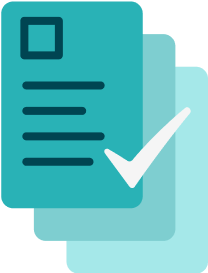 Define Your Testing Protocol and Select Your Vendor Find the right program for your school district and understand the testing options available (e.g., what type of test, how often, students / staff, vendors)Make contact directly with the vendor to ask questions and set target start dateConnect with your local board of health to agree on a contact tracing protocol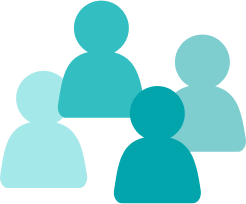 Identify Your Testing Team (See our Guide)Identify District Testing Program Manager, School Testing Coordinator, School Outreach Leads, and staff to oversee specimen collectionComplete trainings from vendor to learn how to administer the test and how to use the software to manage your testing roster and public health reporting
School Communications (See our Communications toolkit) 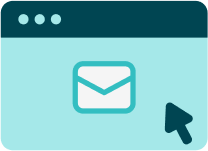 Create your Three Phase Communications Plan Schedule initial introductory webinars for school staff & communityCreate a webpage to answer FAQs about the program Set a goal for participation in the program and make a plan to meet it Set up your dashboard and plan for regular communication of test results    Software and Regulatory Set Up 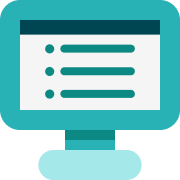 If you are using a point of care test that requires it, apply for a CLIA Waiver. Ask your testing vendor and your State Department of Health for detailsEstablish standing physician order. State Departments of Health may establish state-wide standing orders or schools can find a local physician to order Decide whether the testing roster and results will be managed by each school or by the district as a whole Create a process for collecting consents that includes multiple languages and multiple ways to give consent (e.g., verbally, on paper, in a simple online form)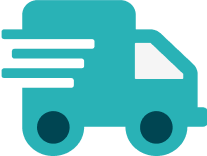 Testing Logistics and Supplies (See our Getting Started toolkit)Confirm start date with testing vendorEstablish and document testing schedule Identify testing area(s) at each school and document collection methodConfirm process for transporting specimens to the labDistribute PPE (surgical and N95 masks, eye protection, gloves, gowns), test kits, and supplies (hand sanitizer, sanitizing wipes, tissues) to each school